IEEE P802.11
Wireless LANsAbstractThis document contains  discussion and proposed resolutions for the following LB249 comments:   3132, 3304, 3319, 3388, 3399, 3404, 3453, 3460, 3461, 3520, 3650, 3839, 3974, 3975, 3988For convenience, the page and line numbers for the comments refer to those in 11az Draft 2.2 and not the corresponding location in Draft 2.0 on which the comment was based.Revision NotesR0 – initial versionR1 – update w/ addition resolutionsR2 – Remove CIDs resolved by 11-20/1219R3 – Update from Sept 9 conf. callReferences[1] IEEE P802.11-REVmdTM/D3.4, July 2020[2] IEEE P802.11az™/D2.2 April 2020[3] IEEE P802.11ax™/D6.1 May 2020CID 3304 -  DiscussionThe instructions to editor seem to indicate new elements to added as columns to the right of Figure 9-876 – reproduced below for convenience.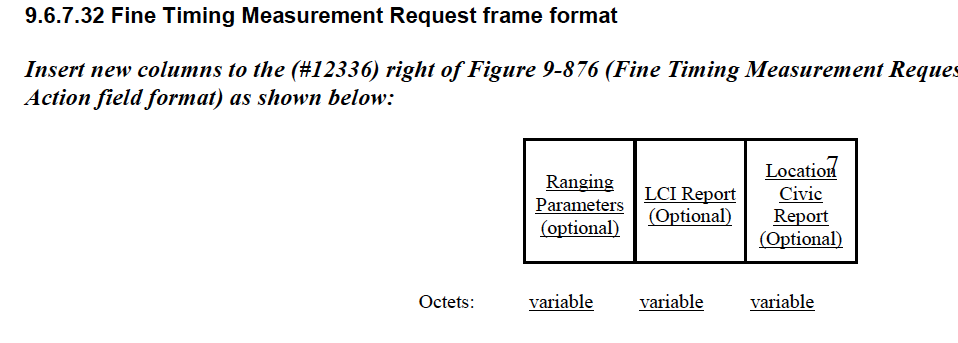 Location Civic Request Sub-elements are present in the original figure (in [1]). LCI and Location Civic Report fields are added for passive ranging and not in the baseline [1].LCI Report is optional, but it is mandatory for passive ranging.Location Civic report is optional, is also optional for passive ranging and not present otherwise.TGaz Draft 2.2 - 11.22.6.3 – at the end of clause p128.4“When the ISTA sets the Passive TB Ranging field to 1 it shall include an unsolicited LCI Report in the Fine Timing Measurement Request frame (#1103).”The difference between optional nature of LCI vs. Location Civic reports could be clearer.CID 3304 - Proposed ChangesTgaz Editor: Replace the following in TGaz Draft – 9.6.7.32 p92.1The LCI Report field and optionally the Location Civic Report fields are present in the IFTMR frame that has the Passive TB Ranging field set to 1. The format of the LCI Report is defined in  9.4.2.21.1 (Measurement Report element, General) and 9.4.2.21.10 (LCI report).WithThe LCI Report field is optional in an IFTMR frame but must be present if the frame contains a TB specific subelement with the Passive TB Ranging field set to 1. The Location Civic Report field is optional in an IFTMR frame and may be present if the frame contains a TB specific subelement  with the Passive TB Ranging field set to 1. The LCI Report and Location Civic Report fields are not present in IFTMR frames without a TB specific subelement with the Passive TB Ranging field set to 1. The format of the LCI Report is defined in  9.4.2.21.1 (Measurement Report element, General) and 9.4.2.21.10 (LCI report).CID 3339 – DiscussionSee tableCID 3339 – Proposed ChangesTgaz Editor: Replace the first sentence of the paragraph in 4.5.4.2 p23.21 with the following An RSNA might support SAE authentication, FILS authentication, or PASN authentication both(11ai) or any combination of these authentication methods.CID 3453 – DiscussionThe members for PASN seem duplicated and some of those do not have the TruthValue attribute. The change is to remove duplicate entries and keep the ones with TruthValue with (11az) annotationCID 3453 – Proposed ChangesTgaz Editor: Replace the corresponding change in the draft  - C.3, p229.28 with the following  - primarily deleting the duplicate entries.Insert the following entry at the end the following object as shown below:Dot11StationConfigEntry ::=SEQUENCE{……. dot11S1GOptionImplemented(802.11 REVmd 3.0) TruthValue ,(802.11 REVmd 3.0)dot11PASNActivated TruthValue (11az),dot11NoAuthPASNActivated TruthValue (11az)}CID 3461 – Proposed ChangesTGaz Editor: add the following at the end of clause 12.6.712.6.7 RSNA policy selection in an MBSS…When establishing an RSNA in an MBSS, PASN authentication shall not be used.CID 3520 – Proposed ChangesTGaz Editor: Replace the State 1a bullet in clause 11.3.2 p103.5 with the following…— State 1a: Authenticated via PASN Authentication (12.13). Association is not possible from this state without non-PASN IEEE 802.11 Authentication. This state is used by STAs that wish to perform secure ranging but do not wish to exchange MSDUs.…CID 3974 – DiscussionCID 3974 – Proposed ChangesTGaz Editor: Change 9.4.2.301 PASN Parameters Element p84.11 as followsCookie is an opaque sequence of octets generated by an AP STA in an implementation dependent manner; see 12.13.9 (Pre-Association Security Negotiation Comeback Cookies)TGaz Editor: Change 9.4.2.301 PASN Parameters Element p84.12-14-16-17 by moving the 4 bullets related to Finite Cyclic Group to the top level (i.e. remove . and indentation) as they are not related to Cookie description.CID 3975 – Proposed ChangesTGaz Editor: Change the  description related finite cyclic group field 9.4.2.301 p84.14 as follows…The finite cyclic group Finite Cyclic Group ID field is used to indicate the group used in PASN authentication. CID 3988 – DiscussionCID 3988 – Proposed ChangesTGaz Editor: delete the first two sentences from the paragraph 4.5.4.2 p23.32PASN authentication is performed prior to association. It results in establishing a security association (PTKSA) that allows management frames to be protected prior to association. PASN authentication is used in an RSN for an infrastructure BSS when it is based on a PMKSA established by another RSN authentication protocol. Otherwise, it does not guarantee mutual authentication, and can be used as a non-RSN protocol in an infrastructure BSS.Miscellaneous LB249 CRsMiscellaneous LB249 CRsMiscellaneous LB249 CRsMiscellaneous LB249 CRsMiscellaneous LB249 CRsDate: September 09, 2020Date: September 09, 2020Date: September 09, 2020Date: September 09, 2020Date: September 09, 2020Author(s):Author(s):Author(s):Author(s):Author(s):NameAffiliationAddressPhoneemailNehru BhandaruBroadcom250 Innovation Drive, San Jose CA+1 408 391 2159nehru.bhandaru@broadcom.comCIDClauseCommentProposed ChangeResolution313211.3.1P103.8Looks unfinished?Finish itRevise.The … indicates additional text present in the base draft [1] p2215.63. with no change to 11az indicated. TGaz Editor: Remove the confusing line with … (p103.8) 33049.6.7.32P91.6Both the LCI Report and the Location Civic Report fields are optionally present.Change the text to reflect that both the LCI Report and the Location Civic Report fields are optionally present.Revise.LCI Report is optional in FTMR – but shall be present with passive ranging. Location Civic Report is optional with passive ranging. This needs to be made clearer.TGaz Editor: change as specified in 11-20-122533196.3.56.2.3P32.15The terms MinProcessingTime and MaxToAAvailable are replaced respectively by 'Min time between measurements' and 'Max time between measurements' but the change is not reflected here.render the referenced thresholds consistent with the definitions in Cl. 9.4.2.296 (Ranging Parameters element)Revise.The change is already made in 11az d2.2 – no change to 11az indicated. No change is required to be made to the 11az draft.3388Annex AEP240.1Missing annex to define secured LTF test vectorsDefine test vectors for secured LTFReject.These are defined Annex J.1433994.5.4.2P23.21Can an RSNA support all three authentication types, if so it should say so?add: "... or any combination of these authentication methods."Accept.Note to TGaz Editor :  the context is shown below in 11-20-122534049.4.2.1P52.9Table 9-94 does not have a title for the 5th columnAdd text to the define the 5th column.  "Fragmentable"Accept.TGaz Editor : please add the title at the top of 5th column as suggested.3453C.3P229.28Sequence fields are missing data types.  Presume these are TruthValue.Add "TruthValue" data type for "dot11PASNActivated" and "dot11NoAuthPASNActivated" sequence fields.Revise.There seem to be duplicate entries for PASN in the sequence. The change is to remove the duplicate entries.TGaz Editor : change as specified in 11-20-1225346011.3.2P103.12If we're adding a new state in the 11.3.2 state machine flow, then let's add it properly.  The only real difference between State 1 and State 1A appears to the ability to transmit unicast Protected Dual Public Action frames in State 1A.  So, don't add these to the Class 2 frame list, and then require qualification on their use, but create a new class of frames to match this new state.Change "State 1A" to "State 2".  Update existing states (2, 3 and 4) to be (3, 4 and 5) throughout, including in the baseline.  Create a new "Class 2 frames", which includes "Unicast Protected Dual of Public Action frames (9.6.10)", and update existing Class 2 and Class 3 frames definition and references to be Class 3 and Class 4, throughout, including in the baseline.  Change State 1A's description of frames allowed to just say (the new) "Class 1 & Class 2 frames", and add (the new) "Class 2" frames to States 2, 3 and 4.Reject.Renumbering the states is going to cause more confusion for readers and implementors. It is also not clear what is not proper about the scheme – currently classification is based on other properties e.g. of IBSS, etc. This also needs a more concrete proposal and can be revisited when such a proposal is available.34614.5.4.2P23.16Are mesh STAs allowed to use the new PASN, and TB/nTB/Passive Location Ranging?  If so, the relationship of PASN establishment to mesh peering (including AMPE) needs to be clarified.Add "or mesh peering", as in "prior to association or mesh peering".  Similarly, in the new paragraph at the end of 4.5.4.2.  Make changes in clause 14, similar to those in clause 11.3.  Make changes in subclause 12.6.1.3.4 similar to those in clause 12.6.1.1.6 and reference to 12.13.ReviseAgree with the commenter. It is not clear how mesh STAs would use PASN. I suppose 11az ranging can take place between mesh peers using whatever authentication they currently support. The proposal is to clarify that PASN is not allowed TGaz Editor : change as specified in 11-20-1225352011.3.2P103.5There doesn't seem to be any benefit to State 1a, since in any case a non-PASN auth is needed to go to State 2, per Figure 11-16At the end of the bullet describing state 1a at 103.5 add "Used by STAs that wish to perform secure ranging but do not wish to exchange MSDUs."Revise.Agree with the commenter. Some clarification might help, but secure ranging is a first example of PASN use.TGaz Editor : change as specified in 11-20-12253650Running the ballot over the end-of-year holiday period leaves insufficient time for proper reviewExtend the ballot durationReject.I guess it is too late to address this, but perhaps next ballot can take it into account. In any case there is no change to the draft proposed.38396.3.56.2.3P32.14"Note  that  the  sounding  exchange  initiation  will  be  according  to  the  14MinProcessingTime  and  MaxToaAvailable  thresholds  that  are  defined  when  the  15corresponding FTM session was established. " -- neither MinProcessingTime nor MaxToaAvailable are definedDelete the cited textRevise.Agree with the commenter. This is resolved in 11az D2.2 – references to MinProcessingTime   and MaxToaAvailable   are replaced with Min Time Between Measurements and Max Time Between Measurements .No further changes are needed to the 11az draft.39749.4.2.301P84.11From line 7 to the end of the paragraph a "Cookie" is specified, but no size of the cookie elements is provided.Create a figure defining the cookie subfields to specify all detailsRevise.Agree with the commenter, but cookie is described in 12.3.9 comeback cookies as opaque sequence of octets. The reference needs to be corrected as well as bulleting indentation that follows the cookie field.TGaz Editor : change as specified in 11-20-122539759.4.2.301P84.12Is the "finite cyclic group field" the same as the "Finite Cyclic Group ID"?If the same then replace with "Finite Cyclic Group ID".Otherwise provide additional details so it is clear what this field is.Revise.It is the same.TGaz Editor : change as specified in 11-20-122539884.5.4.2P23.19P23.32Redundant expressions in lines 17 and 30.Change the sentence starting from line 16 to read "PASN authentication allows Management Frame Protection prior to association." Change the two sentences starting from line 29 to read "PASN authentication that allows management frames to be protected is preformed prior to association by establishing a security association (PTKSA) using authentication frames."Revise.The sentences seem to say the same thing. The change is to remove one of them. The latter to be removed since the first has additional information about use of authentication frames.TGaz Editor : change as specified in 11-20-1225